Herzlich willkommen zum nächsten ErzählcaféE r z ä h l c a f é          Wir hören und erzählen von unseren Erfahrungen mit dem Glück.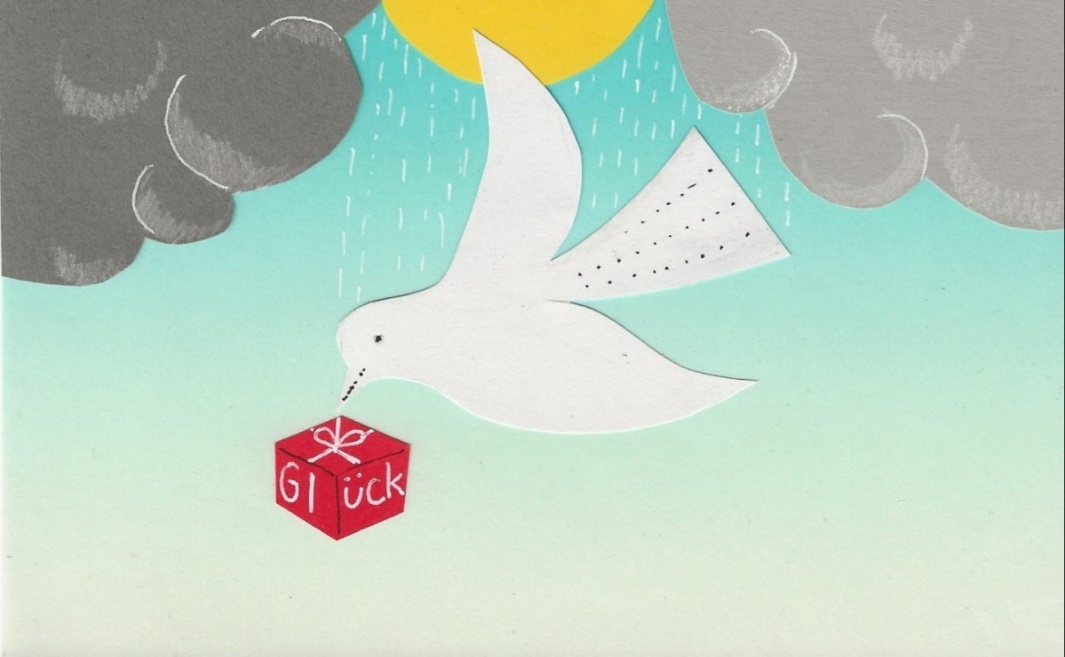     „Glück haben – Glücklich sein“Glück sei nicht zu „machen“, schreibt der Weisheitslehrer Anthony de Mello, aber man könne       es üben. Was immer geschehe, es liege an uns selber, darin das Glück zu sehen. Der Schlüssel zum Glück liege im eigenen Herzen, in der eigenen Seele, es sei Gnade…Wir erzählen und hören vom kleinen und grossen Glück im Leben – von glücklichen Ereignissen, von erfüllten Wünschen, von Glücksmomenten, glücklicher Kindheit, oder – vom stillen Glück einer erfüllenden Liebe - oder einer gesegneten Lebenszeit.Wann	am Mo 23. Januar 2023, von 14.30 bis ca 17.00 UhrWo		3280 Murten, Näheres nach Anmeldung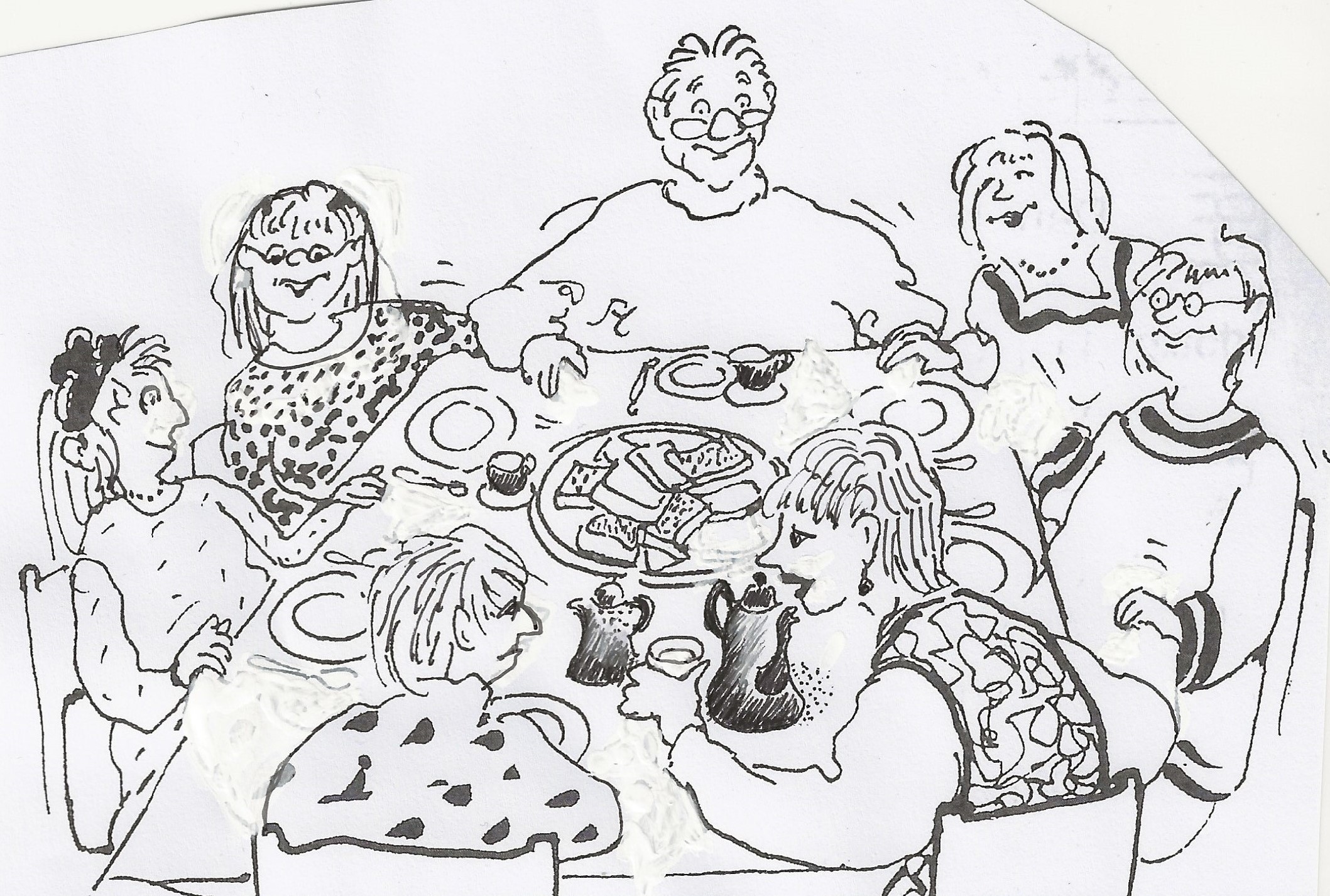 Wer		5–9 Teilnehmende, Bisherige und gerne auch NeueThema		„Glück haben – Glücklich sein“Kosten	kleiner Beitrag ins Kafikässeli erbetenModeration	Juliette Erlandsen, MurtenAnmeldung 	erforderlich: Tel. 079 255 47 48 oder e-mail: ju@erlandsen.ch